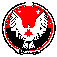 АДМИНИСТРАЦИЯ  МУНИЦИПАЛЬНОГО  ОБРАЗОВАНИЯ  «КЕЗСКИЙ РАЙОН»«КЕЗ ЁРОС» МУНИЦИПАЛ КЫЛДЫТЭТЛЭН АДМИНИСТРАЦИЕЗПОСТАНОВЛЕНИЕот 19 ноября  2018  года 			   				               № 1072пос. КезВ целях реализации Федерального закона от 13 июля 2015 года № 220-ФЗ «Об организации регулярных перевозок пассажиров и багажа автомобильным транспортом и городским наземным электрическим транспортом в Российской Федерации и о внесении изменений в отдельные законодательные акты Российской Федерации»,  руководствуясь Уставом  муниципального образования «Кезский район», ПОСТАНОВЛЯЮ: Провести конкурс на право получения свидетельства об осуществлении перевозок по маршрутам регулярных перевозок в границах муниципального образования «Кезский район».Утвердить состав комиссии для проведения конкурса на право получения свидетельства на осуществление перевозок в границах муниципального образования «Кезский район» (приложение №1).Утвердить конкурсную документацию на право получения свидетельства об осуществлении перевозок по  маршрутам  регулярных  перевозок  в  границах муниципального образования «Кезский район» (приложение №2).Разместить настоящее постановление на официальном сайте муниципального образования «Кезский район» в сети интернет.Глава муниципального образования «Кезский район»                                     			  	                     И.О.БогдановПриложение №1к постановлению Администрации муниципального образования «Кезский район» от 19 ноября  2018 года  №  1072СОСТАВкомиссии по проведению конкурса на право получения свидетельстваоб осуществлении перевозок по  маршрутам регулярных  перевозокв  границах муниципального образования «Кезский район»Председатель комиссии:Первый заместитель главы Администрации муниципального образования «Кезский район» по строительству и муниципальному хозяйству Ефремов Дмитрий Анатольевич.Заместитель председателя комиссии:Начальник отдела ЖКХ, благоустройства и дорожного хозяйства  Дмитриев Валерий Леонидович.Секретарь комиссии:Худяков Сергей Анатольевич, Главный специалист-эксперт отдела ЖКХ, благоустройства и дорожного хозяйства Худяков Сергей Анатольевич.Члены комиссии:Ложкин Александр Владимирович, главный специалист-эксперт отдела правовой работы Администрации муниципального образования «Кезский район»;Пулькин Александр Евгеньевич, начальник отдела по делам ГО и ЧС.__________________________________Приложение №2к постановлению Администрации муниципального образования «Кезский район» от 19 ноября 2018 года № 1072КОНКУРСНАЯ ДОКУМЕНТАЦИЯна право получения свидетельства об осуществлении перевозок по  маршрутам  регулярных  перевозок  в  границах муниципального образования «Кезский район»I.      ИЗВЕЩЕНИЕо проведении конкурса на право получения свидетельства об осуществлении перевозок по  маршрутам регулярных  перевозок   в  границах муниципального образования «Кезский район»Заказчик и организатор конкурса: Администрация   муниципального   образования   «Кезский район» (далее Организатор) Адрес: 427580, Удмуртская Республика, Кезский район, п. Кез, ул. Кирова, д.5, электронная почта kezadm@udmnet.ru контактный телефон: (34158) 3-15-68. Официальный сайт муниципального образования «Кезский район» в информационно-телекоммуникационной сети «Интернет», на котором размещается конкурсная документация и результаты конкурса: http://kez.udmurt.ru (далее – официальный сайт муниципального образования «Кезский район»). Ответственное лицо: начальник отдела ЖКХ, благоустройства  и дорожного хозяйства В.Л.Дмитриев  Форма проведения конкурса: открытый конкурс (далее – конкурс).	5.  Предмет   конкурса:   право на получение свидетельства об осуществлении перевозок по  маршрутам  регулярных  перевозок  в  границах муниципального образования «Кезский район» в соответствии с лотами: Источник финансирования: без привлечения бюджетных средств. Выдача свидетельства: свидетельство выдается в течении десяти дней со дня подписания протокола оценки и сопоставления заявок на участие в конкурсе сроком на 5 лет. Срок, место и порядок предоставления конкурсной документации: после опубликования на официальном сайте муниципального образования «Кезский район» извещения о проведении открытого конкурса организатор конкурса на основании заявления любого заинтересованного лица, поданного в письменной форме, в течение 2 рабочих дней со дня получения заявления предоставляет заявителю конкурсную документацию. Конкурсная документация выдаётся заявителю по адресу организатора открытого конкурса в рабочие дни с 8-00 до 16-00 (перерыв с 12-00 до 13-00), а также размещается на официальном сайте муниципального образования «Кезский район». Плата за предоставление конкурсной документации на бумажном носителе не взимается. 	Извещение о проведении конкурса размещается на официальном сайте муниципального образования «Кезский район»  не менее чем за двадцать дней до дня вскрытия конвертов с заявками на участие в конкурсе.Решение о внесении изменений в извещение о проведении открытого конкурса принимается его организатором не позднее чем за пять дней до даты окончания подачи заявок на участие в открытом конкурсе. Изменение предмета открытого конкурса не допускается. Изменения, внесенные в извещение о проведении открытого конкурса, размещаются на официальном сайте муниципального образования «Кезский район». При этом срок подачи заявок на участие в открытом конкурсе должен быть продлен таким образом, чтобы со дня опубликования и (или) размещения  изменений, внесенных в извещение о проведении открытого конкурса, до даты окончания подачи заявок на участие в открытом конкурсе этот срок составлял не менее чем двадцать дней.Организатор конкурса,  разместивший на официальном сайте муниципального образования  «Кезский район» извещение о проведении  открытого конкурса, вправе отказаться от его проведения полностью или в части не позднее чем за двадцать дней до даты проведения конкурсной комиссией процедуры оценки и сопоставления заявок на участие в открытом конкурсе. Извещение об отказе от проведения  открытого конкурса размещается организатором конкурса в течение пяти рабочих дней со дня принятия решения об отказе от проведения открытого конкурса в порядке, установленном для размещения на официальном сайте в информационно-телекоммуникационной сети «Интернет» извещения о проведении открытого конкурса, а лицам, подавшим заявки на участие в открытом конкурсе, в письменной форме или в форме электронного документа направляются соответствующие уведомления.  Срок рассмотрения заявок на участие в конкурсе не может превышать пять дней со дня вскрытия конвертов. Срок оценки и сопоставления заявок не может превышать десяти дней. Результаты конкурса оформляются протоколом оценки и сопоставления заявок, который в течение десяти дней со дня его подписания вместе со свидетельством об осуществлении перевозок выдается победителю конкурса. Протокол оценки и сопоставления заявок размещается на официальном сайте муниципального образования «Кезский район» в течение двух рабочих дней со дня его подписания.Место, дата и время вскрытия конвертов с заявками на участие в конкурсе:   
«11»декабря 2018 г. в    часов по местному времени по адресу: Удмуртская Республика, Кезский район, п. Кез, ул. Кирова, 5,  кабинет №18. Место и дата рассмотрения заявок на участие в конкурсе, допуск участников конкурса, оценка и сопоставление заявок,  подведение итогов конкурса: «12» декабря  2018 г.10-00 часов по местному времени по адресу: Удмуртская Республика, Кезский район, п. Кез, ул. Кирова, 5,  кабинет №18.11.  В конкурсе могут принимать участие юридические лица независимо от организационно-правовой формы собственности, индивидуальные предприниматели, участники договора простого товарищества, имеющие соответствующую лицензию (разрешение), которые намерены осуществлять пассажирские перевозки автомобильным транспортом общего пользования по маршрутам регулярных перевозок в границах муниципального образования «Кезский район», путем подачи конкурсных заявок на участие в конкурсе по установленной в конкурсной документации форме.  II.     ПОРЯДОК   ПРОВЕДЕНИЯ    КОНКУРСА на право получения свидетельства об осуществлении перевозок по маршрутам  регулярных  перевозок   в  границах муниципального образования «Кезский район»1.Общие положения.Настоящий Порядок подготовлен в соответствии с Федеральным законом от 13 июля . № 220-ФЗ «Об организации регулярных перевозок пассажиров и багажа автомобильным транспортом и городским наземным электрическим транспортом в Российской Федерации и о внесении изменений в отдельные законодательные акты Российской Федерации». 2. Предмет и цель конкурса. Предметом конкурса является право на получение свидетельства об осуществлении перевозок по  маршрутам  регулярных  перевозок  в  границах муниципального образования «Кезский район» (далее – свидетельство).Объектом конкурса является лот, включающий в себя необходимое количество рейсов по одному автобусному маршруту (нескольким автобусным маршрутам) регулярных перевозок (далее – автобусный маршрут) в течение срока действия соответствующего свидетельства.Целью конкурса является выбор юридических лиц, индивидуальных предпринимателей, участников договора простого товарищества (далее – заявители), предложившие лучшие условия для выполнения безопасной и качественной перевозки пассажиров на автобусных маршрутах. 3. Требования к участникам открытого конкурса.3.1. К участию в конкурсе допускаются юридические лица, индивидуальные предприниматели, участники договора простого товарищества, соответствующие следующим требованиям:1) наличие лицензии (разрешения) на осуществление деятельности по перевозкам пассажиров в случае, если наличие указанной лицензии (разрешения) предусмотрено законодательством Российской Федерации;2) наличие на праве собственности или на ином законном основании транспортных средств, соответствующих требованиям, указанным в реестре маршрута регулярных перевозок, в отношении которого выдается свидетельство об осуществлении перевозок по маршруту регулярных перевозок, либо принятие на себя обязательства по приобретению таких транспортных средств в сроки, определенные настоящей конкурсной документацией;3) не проведение ликвидации участника конкурса – юридического лица и отсутствие решения арбитражного суда о признании банкротом участника конкурса – юридического лица или индивидуального предпринимателя и об открытии конкурсного производства;4) отсутствие у участника конкурса задолженности по обязательным платежам в бюджеты системы Российской Федерации за последний завершенный отчётный период;5) наличие договора простого товарищества в письменной форме (для участников договора простого товарищества).3.2. Требования, предусмотренные подпунктами 1, 3 и 4 пункта 3.1 настоящей конкурсной документации, применяются в отношении каждого участника договора простого товарищества.3.3. Основанием для отказа в допуске к конкурсу является несоответствие требованиям, предъявляемым к участникам конкурса, установленным пунктом 3.1 настоящей конкурсной документации.4. Порядок, место и срок подачи заявок на участие в конкурсе.4.1. Для участия в конкурсе заявитель подает заявку на участие в конкурсе в сроки и по форме, которые установлены настоящей документацией (приложение № 1 настоящей конкурсной документации).4.2. Заявка на участие в конкурсе с прилагаемыми к ней документами подается в письменной форме в одном подлинном экземпляре в отдельном запечатанном конверте с приложением заявления о регистрации (приложение №  2 настоящей конкурсной документации). На конверте указывается порядковый номер конкурсного лота и наименование предмета конкурса, на участие в котором подается данная заявка, а также полное наименование заявителя. Заявитель вправе не указывать на конверте свое фирменное наименование (для юридического лица) или фамилия, имя, отчество (для индивидуального предпринимателя). Конверты с заявками на участие в конкурсе принимаются и регистрируются в рабочие дни с 8-00 до 16-00 (перерыв с 12-00 до 13-00) по адресу: Удмуртская Республика, Кезский район, п. Кез, ул. Кирова, д.5, кабинет №18.4.3. Заявка на участие в конкурсе заполняется в соответствии с инструкцией по заполнению заявки на участие в конкурсе (приложение № 3 настоящей документации).4.4. Заявитель вправе подать одну заявку на участие в конкурсе с приложением необходимых документов в отношении каждого лота.4.5. Все листы должны быть прошиты и пронумерованы, скреплены печатью (при ее наличии) и подписаны заявителем или лицом, уполномоченным таким заявителем.4.6. Датой начало срока подачи заявок на участие в конкурсе является день, следующий за днем размещения на официальном МО «Кезский район» извещения о проведении конкурса. Дата окончания срока подачи заявок на участие в конкурсе устанавливается в соответствии с пунктом 8.2  настоящей конкурсной документации.5. Требования к заявке на участие в конкурсе.5.1. Документы и их копии, прилагаемые к заявке на участие в конкурсе, указанные в пункте 5.2 настоящей конкурсной документации, должны быть перечислены в описи (приложение № 4 настоящей конкурсной документации).  Копии документов должны быть заверены подписью заявителя либо его представителя (должностного лица) и удостоверяются печатью заявителя – юридического лица или заявителя – индивидуального предпринимателя (при ее наличии у предпринимателя).5.2. Исчерпывающий перечень документов, прилагаемых к заявке на участие в конкурсе:5.2.1. Опись документов, прилагаемых к заявке на участие в конкурсе;5.2.2. Копии документов, подтверждающих наличие транспортных средств, соответствующих по назначению, конструкции, внешнему и внутреннему оборудованию техническим требованиям в отношении перевозок пассажиров и допущенных в установленном порядке к участию в дорожном движении в количестве, необходимом для обслуживания маршрута:Копия паспорта транспортного средства;Копия свидетельства о регистрации транспортного средства;Копия гражданско-правового договора (предоставляется при аренде транспортного средства без экипажа, при нахождении транспортного средства в лизинге);Документ, подтверждающий намерения по приобретению транспортных средств в срок не позднее чем через 45 дней со дня проведения конкурса;5.2.3. Декларация о не проведении ликвидации участника конкурса – юридического лица и отсутствие решения арбитражного суда о признании банкротом участника конкурса – юридического лица или индивидуального предпринимателя и об открытии конкурсного производства, составленная в произвольной форме;5.2.4.Копия лицензии (разрешения) на осуществление перевозки пассажиров автомобильным транспортом, оборудованным для перевозок более восьми человек (за исключением случая, если указанная деятельность осуществляется для обеспечения нужд юридического лица или индивидуального предпринимателя);5.2.5. Документ, подтверждающий полномочия лица на осуществление действий от имени заявителя (для юридического лица копия решения о назначении или об избрании, либо приказа о назначении физического лица на должность, в соответствии с которым такое физическое лицо обладает правом действовать от имени участника конкурса без доверенности). В случае, если от имени заявителя действует иное лицо, заявка на участие в конкурсе должна содержать также доверенность на осуществление действий от имени заявителя (приложение № 5 настоящей конкурсной документации), заверенную печатью заявителя (для юридических лиц и индивидуальных предпринимателей) и подписанную руководителем заявителя или уполномоченным этим руководителем лицом. В случае, если указанная доверенность подписана лицом, уполномоченным руководителем заявителя, заявка на участие в конкурсе должна содержать также документ, подтверждающий полномочия такого лица;5.2.6. Декларация об отсутствии у заявителя задолженности по обязательным платежам в бюджеты бюджетной системы Российской Федерации за последний завершенный отчетный период; 5.2.7. Копия договора простого товарищества (для участников договора простого товарищества);5.2.8. Сводная информация (приложение № 6 настоящей конкурсной документации) с приложением следующих документов:Копия документа учета количества дорожно-транспортных происшествий, повлекших за собой человеческие жертвы или причинение вреда здоровью граждан и произошедших по вине юридического лица, индивидуального предпринимателя, участников договора простого товарищества или их работников в течение года, предшествующего дате проведения конкурса, в расчете на среднее количество транспортных средств, имевшихся в распоряжении юридического лица, индивидуального предпринимателя или участников договора простого товарищества в течение года, предшествующего дате проведения конкурса;Сведения об опыте осуществления регулярных перевозок заявителем и количестве календарных дней, отработанных участником конкурса в течение года, предшествующего дате проведения открытого конкурса (при наличии), который подтвержден исполнением государственных или муниципальных контрактов либо свидетельствами об осуществлении перевозок по маршруту регулярных перевозок или иными документами, выданными в соответствии с нормативными правовыми актами субъектов Российской Федерации, муниципальными нормативными правовыми актами;Копия документов, подтверждающих оснащенность транспортных средств приспособлениями для перевозки пассажиров с ограниченными возможностями передвижения, пассажиров с детскими колясками (при наличии);Копия документов, подтверждающих оснащенность транспортных средств багажным отделением (при наличии);Копия документов, подтверждающих наличие пониженного пола салона транспортных средств (при наличии);Копия документов, подтверждающих оснащенность транспортных средств кондиционером (при наличии);Копия документов, подтверждающих использование автоматизированной системы учета оплаты проезда (при наличии);Копия документа, подтверждающего максимальный срок эксплуатации транспортных средств, предлагаемых заявителем в течении срока действия свидетельства об осуществлении перевозок по маршруту регулярных перевозок;5.2.9. Сведения о количестве транспортных средств, имевшихся в распоряжении заявителя в течение года, предшествующего дате проведения открытого конкурса (приложение 7 настоящей конкурсной документации).5.3. Документы, предусмотренные пунктами 5.2.5, 5.2.6, 5.2.8 настоящей конкурсной документации, прилагаются в отношении каждого участника договора простого товарищества.5.4. Каждый конверт с заявкой на участие в конкурсе, поступивший в срок, указанный 
в настоящей конкурсной документации, регистрируется организатором конкурса. По требованию лица, подавшего конверт с заявкой на участие в конкурсе, должностным лицом организатора конкурса на втором экземпляре заявления о регистрации заявки на участие в конкурсе производится отметка в получении указанного заявления и конверта с указанием даты и времени его получения.6. Порядок  и срок отзыва заявки на участие в конкурсе, порядок внесения изменений в заявки.6.1. Заявитель, подавший заявку на участие в конкурсе, вправе изменить такую заявку 
до истечения срока, установленного в извещении о проведении конкурса и настоящей конкурсной документации для подачи заявок на участие в конкурсе, а также отозвать ее в любое время до начала процедуры оценки и сопоставления заявок на участие в конкурсе.6.2. Изменение поданной заявки на участие в конкурсе производится заявителем или его представителем путем подачи нового конверта с измененной заявкой и прилагаемыми к заявке документами.6.3. Отозванные заявки возвращаются организатором конкурса заявителю либо его представителю.7.-Формы, порядок, начало и окончание срока направления заинтересованному лицу разъяснений положений конкурсной документации.7.1. Любое заинтересованное лицо вправе направить в письменной форме организатору конкурса запрос о разъяснении положений настоящей конкурсной документации (приложение № 8 конкурсной документации).7.2. В течение трех рабочих дней со дня поступления указанного запроса организатор конкурса обязан направить в письменной форме или в форме электронного документа разъяснения положений настоящей конкурсной документации (приложение № 9 настоящей конкурсной документации), если указанный запрос поступил к организатору конкурса не позднее чем за пять дней до дня окончания подачи заявок на участие в конкурсе. 7.3. В течение двух рабочих дней со дня направления разъяснения положений настоящей конкурсной документации по запросу заинтересованного лица такое разъяснение должно быть размещено организатором конкурса на официальном сайте муниципального образования «Кезский район» с указанием предмета запроса, но без указания наименования заинтересованного лица, от которого поступил запрос. Разъяснение положений настоящей конкурсной документации не должно изменять ее суть.8. Порядок вскрытия конвертов с заявками на участие в конкурсе8.1. Публично, в день, во время и в месте, указанных в извещении о проведении конкурса, конкурсной комиссией осуществляется вскрытие конвертов с заявками на участие 
в конкурсе (далее - вскрытие конвертов). Вскрытие конвертов осуществляется в один день.8.2. В день вскрытия конвертов непосредственно перед началом процедуры вскрытия конвертов, но не ранее времени, указанного в извещении о проведении конкурса и настоящей конкурсной документации, организатор конкурса прекращает прием конвертов с заявками на участие в конкурсе.8.3. Конкурсной комиссией производится вскрытие конвертов, которые поступили организатору конкурса до начала процедуры вскрытия конвертов. В случае установления факта подачи одним заявителем двух и более заявок на участие в конкурсе в отношении одного лота при условии, что поданные ранее заявки таким заявителем не отозваны, все заявки на участие в конкурсе такого заявителя, поданные в отношении данного лота, считаются не поданными, не рассматриваются и возвращаются этому заявителю.8.4. В случае подачи в одном конверте нескольких заявок на участие в конкурсе одного или нескольких заявителей, такие заявки на участие в конкурсе считаются не поданными, не рассматриваются и возвращаются подавшим их заявителям в течение пяти рабочих дней с указанием причин. Такие заявители к участию в конкурсе не допускаются.8.5. Заявители, подавшие заявки на участие в конкурсе, или их представители вправе присутствовать при проведении процедуры вскрытия конвертов.8.6. Наименование (для юридического лица), фамилия, имя, отчество (для индивидуального предпринимателя), наименование уполномоченного участника договора простого товарищества  и адрес регистрации (юридический адрес) каждого заявителя, конверт, с заявкой которого вскрывается, а также сведения о наличии документов, предусмотренных прилагаемой к заявке описью и обстоятельства, предусмотренные пунктом 8.4 настоящей конкурсной документации, объявляются при вскрытии конвертов и заносятся 
в протокол вскрытия конвертов.8.7. Протокол вскрытия конвертов с заявками на участие в конкурсе ведется конкурсной комиссией и подписывается всеми присутствующими членами конкурсной комиссии непосредственно после завершения процедуры вскрытия конвертов. Указанный протокол размещается на официальном сайте муниципального образования «Кезский район» не позднее рабочего дня, следующего за днем подписания такого протокола.8.8. В случае, если по окончании срока подачи заявок на участие в конкурсе подана только одна заявка на участие в конкурсе, конверт с указанной заявкой вскрывается и указанная заявка рассматривается в порядке, установленном пунктами 9.1, 9.2 настоящей конкурсной документации.8.9. В случае, если указанная заявка соответствует требованиям и условиям, предусмотренным настоящей конкурсной документацией, в порядке, установленном пунктами 9.1, 9.2 настоящей конкурсной документации, принимается решение о допуске заявителя, подавшего единственную заявку на участие в конкурсе, к участию в конкурсе и о признании такого заявителя единственным участником конкурса.8.10. В случае, если по окончании срока подачи заявок на участие в конкурсе не подана ни одна заявка на участие в конкурсе, конкурс признается несостоявшимся. В случае, если настоящей конкурсной документацией предусмотрено два лота и более, конкурс признается несостоявшимся только в отношении тех лотов, в отношении которых не подана ни одна заявка на участие в конкурсе.9. Порядок рассмотрения заявок на участие в конкурсе.9.1. Организатор конкурса рассматривает заявки на участие в конкурсе на соответствие требованиям, установленным настоящей конкурсной документацией, и соответствие подавших такие заявки заявителей требованиям, установленным пунктом 3.1 настоящей конкурсной документации. Срок рассмотрения заявок на участие в конкурсе не может превышать двадцать дней со дня вскрытия конвертов с заявками на участие в конкурсе.9.2. На основании результатов рассмотрения заявок на участие в конкурсе организатором конкурса принимается решение о допуске заявителя, подавшего заявку 
на участие в конкурсе, к участию в конкурсе и о признании такого заявителя участником конкурса или об отказе в допуске такого заявителя к участию в конкурсе по основаниям, которые предусмотрены пунктом 3.3 настоящей конкурсной документации, а также оформляется протокол рассмотрения заявок на участие в конкурсе, который ведется организатором конкурса и подписывается его должностными лицами, осуществляющими рассмотрение заявок на участие в конкурсе в день завершения процедуры рассмотрения таких заявок. Протокол должен содержать сведения о заявителях, подавших заявки на участие в конкурсе, решение о допуске заявителя к участию в конкурсе и о признании его участником конкурса или об отказе в допуске заявителя к участию в конкурсе с обоснованием такого решения и с указанием требований положений конкурсной документации, которым не соответствует заявитель, заявка на участие в конкурсе этого заявителя и (или) прилагаемые к ней документы, а в случаях, предусмотренных настоящей конкурсной документации, - сведения о признании конкурса несостоявшимся. Указанный протокол не позднее рабочего дня, следующего за днем рассмотрения заявок на участие 
в конкурсе, размещается на официальном сайте муниципального образования «Кезский район». Заявителям, подавшим заявки на участие в конкурсе и не допущенным к участию в конкурсе, направляются уведомления о принятом решении в письменной форме или в форме электронного документа в срок не позднее пяти рабочих дней, следующих за днем подписания указанного протокола.9.3. В случае, если на основании результатов рассмотрения заявок на участие 
в конкурсе принято решение об отказе в допуске к участию в конкурсе всех заявителей, подавших заявки на участие в конкурсе, или о допуске к участию в конкурсе и признании участником конкурса только одного заявителя, подавшего заявку на участие в конкурсе, конкурс признается несостоявшимся. В случае,  если конкурсной документацией предусмотрено два и более лота, конкурс признается несостоявшимся только в отношении того лота, решение об отказе в допуске к участию в котором принято относительно всех заявителей, подавших заявки на участие в конкурсе в отношении этого лота, или решение о допуске к участию в котором и признании участником конкурса принято относительно только одного заявителя, подавшего заявку на участие в конкурсе в отношении этого лота.9.4. В случае, если конкурс признан несостоявшимся и только один заявитель, подавший заявку на участие в конкурсе, признан участником конкурса, организатор конкурса в течение десяти дней со дня подписания протокола рассмотрения заявок 
на участие в конкурсе, обязан выдать такому участнику конкурса свидетельство. 9.5. В случае, если конкурс признан не состоявшимся в связи с тем, что по окончании срока подачи заявок на участие в открытом конкурсе не подано ни одной такой заявки или по результатам рассмотрения заявок на участие в открытом конкурсе все такие заявки были признаны не соответствующими требованиям конкурсной документации, организатор открытого конкурса вправе принять решение о повторном проведении открытого конкурса или об отмене предусмотренного настоящей конкурсной документацией маршрута регулярных перевозок.9.6. Организатор конкурса вправе запросить у соответствующих органов и организаций сведения: о проведении процедуры ликвидации перевозчика – юридического лица, подавшего заявку на участие в конкурсе, о принятии арбитражным судом решения о признании такого заявителя – юридического лица, индивидуального предпринимателя банкротом, о факте приостановления деятельности такого заявителя в порядке, предусмотренном Кодексом Российской Федерации об административных правонарушениях, о факте наличия у такого заявителя задолженности по начисленным налогам, сборам и иным обязательным платежам в бюджеты бюджетной системы Российской Федерации за последний завершенный отчетный период, а также о достоверности данных, указанных в заявке на участие в конкурсе и документах, прилагаемых к заявке на участие в конкурсе. 10. Порядок оценки и сопоставления заявок на участие в конкурсе.10.1. Определение победителя конкурса производится конкурсной комиссией путем оценки и сопоставления заявок на участие в конкурсе, поданных заявителями, признанными участниками конкурса, для определения лучших из предложенных такими заявителями условий осуществления пассажирских перевозок по автобусным маршрутам, включенным в состав одного лота.Оценка и сопоставление заявок на участие в конкурсе осуществляется конкурсной комиссией в соответствии со шкалой критериев, указанными в приложении № 10 настоящей конкурсной документации.10.2. При оценке заявки по соответствующему лоту не учитываются транспортные средства, принятые к расчету при оценке заявки по предыдущему лоту, в случае, если участник конкурса был признан победителем по предыдущему лоту.При указании в заявке большего количества транспортных средств, чем требуется в соответствии с лотом, транспортные средства оцениваются по порядку, начиная с первого, в количестве, необходимом в соответствии с лотом.10.3. На основании результатов оценки и сопоставления заявок на участие в конкурсе конкурсной комиссией присваивается каждой заявке на участие в конкурсе по мере уменьшения количества баллов определенный порядковый номер. Заявке на участие в конкурсе, получившей высшую оценку, присваивается первый номер. В случае, если нескольким заявкам на участие в открытом конкурсе присвоен первый номер, победителем открытого конкурса признается участник конкурса, заявка которого получила высшую оценку по сумме критериев: количество дорожно-транспортных происшествий, повлекших за собой человеческие жертвы или причинение вреда здоровью граждан и произошедших по вине юридического лица, индивидуального предпринимателя, участников договора простого товарищества или их работников в течение года, предшествующего дате проведения конкурса,   в    соответствии    с    информацией    участника    конкурса,    составленной     на    основании    учетных   записей   в   документе   учета  дорожно-транспортных происшествий и опыта осуществления регулярных перевозок участником конкурса. Если  высшую оценку    по    сумме    указанных  критериев  получили несколько этих заявок,    победителем   открытого конкурса  признается  тот участник  открытого     конкурса,     заявке которого    соответствует   лучшее  значение  критерия: Максимальный срок эксплуатации транспортных средств, предлагаемых юридическим лицом, индивидуальным предпринимателем или участниками договора простого товарищества для осуществления регулярных перевозок в течение срока действия свидетельства об осуществлении перевозок по маршруту регулярных перевозок,  а при отсутствии такого участника - участник конкурса, заявка которого соответствует критерии влияющая на качество перевозок: характеристики транспортных средств, предлагаемых юридическим лицом, индивидуальным предпринимателем или участниками договора простого товарищества для осуществления регулярных перевозок.10.4. В случае, если победитель открытого конкурса отказался от права на получение хотя бы одного свидетельства об осуществлении перевозок по предусмотренным конкурсной документацией маршрутам регулярных перевозок или не смог подтвердить наличие у него транспортных средств, предусмотренных его заявкой на участие в открытом конкурсе, право на получение свидетельств об осуществлении перевозок по данным маршрутам предоставляется участнику открытого конкурса, заявке на участие в открытом конкурсе которого присвоен второй номер.10.5. Если участник открытого конкурса, которому предоставлено право на получение свидетельств об осуществлении перевозок по предусмотренным конкурсной документацией маршрутам регулярных перевозок, отказался от права на получение хотя бы одного из свидетельств об осуществлении перевозок по данным маршрутам или не смог подтвердить наличие у него транспортных средств, предусмотренных его заявкой на участие в открытом конкурсе, такой конкурс признается несостоявшимся и назначается повторное проведение открытого конкурса.10.6. Конкурсная комиссия ведет протокол оценки и сопоставления заявок на участие 
в конкурсе, в котором должны содержаться сведения о месте, дате, времени проведения процедуры оценки и сопоставления таких заявок, об участниках конкурса, заявки на участие 
в конкурсе которых были предметом оценки и сопоставления, о принятом на основании результатов оценки и сопоставления заявок на участие в конкурсе решений о присвоении таким заявкам порядковых номеров, а также наименования (для юридического лица), фамилию, имя, отчество (для индивидуального предпринимателя), наименование уполномоченного участника договора простого товарищества и адрес регистрации (юридический адрес) участников конкурса, заявкам на участие в конкурсе которых присвоены порядковые номера. Протокол подписывается всеми присутствующими членами конкурсной комиссии не позднее рабочего дня, следующего за днем окончания проведения процедуры оценки и сопоставления заявок на участие в конкурсе. Протокол составляется в одном экземпляре, который хранится у организатора конкурса. Организатор конкурса в течение десяти дней со дня подписания протокола выдает победителю конкурса свидетельство.10.7. Протокол оценки и сопоставления заявок на участие в конкурсе размещается организатором конкурса на официальном сайте муниципального образования «Кезский район» в течение рабочего дня, следующего за днем подписания указанного протокола.10.8. Организатор конкурса обязан осуществлять аудиозапись проведения конкурсной комиссией процедуры оценки и сопоставления заявок на участие в конкурсе.10.9. Любой участник конкурса после размещения протокола оценки и сопоставления заявок на участие в конкурсе вправе направить организатору конкурса в письменной форме запрос о разъяснении результатов конкурса (приложение № 11 настоящей конкурсной документации).10.10. Организатор конкурса в течение пяти рабочих дней со дня поступления такого запроса обязан представить участнику конкурса в письменной форме или в форме электронного документа соответствующие разъяснения (приложение № 12 настоящей конкурсной документации).10.11. Результаты конкурса могут быть обжалованы в установленном законом порядке.11. Сведения о сроке действия и форме свидетельства, выдаваемого по результатам конкурса.11.1 Свидетельство выдается в течение десяти дней со дня проведения конкурса сроком на 5 лет.11.2. Форма бланка свидетельства утверждена Приказом Министерства транспорта Российской Федерации от 10.11.2015 № 331 «Об утверждении формы бланка свидетельства об осуществлении перевозок по маршруту регулярных перевозок и порядка его заполнения».11.3. Участник конкурса, получивший право на получение свидетельства, обязан приступить к осуществлению предусмотренных данным свидетельством регулярных перевозок не позднее чем через шестьдесят дней со дня проведения конкурса.11.4. Участник конкурса, получивший право на получение свидетельства и принявший на себя обязательства по приобретению транспортных средств в сроки, определенные настоящей конкурсной документацией, обязан представить организатору конкурса подтверждающую документацию приобретения транспортных средств в срок не позднее десяти дней со дня приобретения.                                                                                                       Приложение № 1к конкурсной документации на право получения свидетельства на осуществление перевозок                  по маршрутам регулярных  перевозок в границахмуниципального образования «Кезский район»Форма заявки на участие в конкурсеОрганизатору конкурсаЗАЯВКА НА УЧАСТИЕ В КОНКУРСЕОт:_____________________________________________________________________________________________________________________________________________________________________________________________________________________________________________(наименование заявителя)место нахождения, почтовый адрес юридического лица; адрес регистрации по месту жительства, индивидуального предпринимателя:______________________________________ ________________________________________________________________________________телефон/факс ________________________ Е-mail _____________________________________ИНН: __________________________ ; _______________________________________________(данные документа о постановке на учет налогоплательщика в налоговом органе)ОГРН: _____________________________ ; ___________________________________________(данные документа, подтверждающего факт внесения сведений о юридическом лице (об индивидуальном предпринимателе) в единый государственный реестр юридических лиц (индивидуальных предпринимателей), с указанием адреса места нахождения органа, осуществившего государственную регистрацию)лицензия на осуществление перевозки пассажиров автомобильным транспортом, оборудованным для перевозок более восьми человек:Дата выдачи ______________№ ________ сроком действия ____________________________;Изучив конкурсную документацию на право получения свидетельства об осуществлении перевозок по маршрутам регулярных перевозок в границах муниципального образования «Кезский район»,_______________________________________________________________________(наименование заявителя)сообщает о своем согласии с порядком проведения конкурса и условиями выполнения обслуживания маршрута(ов), в связи с чем, просит включитьв число участников конкурса, в соответствии с условиями, приведенными в конкурсной документации _______________________________________________________________________.(номер конкурсной документации)Заявитель претендует на лот:_______________________________________________________(название лота)К заявке прилагаются документы согласно описи.М.П«_____»_________________20__ г.                                                                                                         Приложение № 2к конкурсной документации на право получения свидетельства на осуществление перевозок                  по маршрутам регулярных  перевозок в границахмуниципального образования «Кезский район»Форма заявление о регистрации заявки  на участие в конкурсе Организатору конкурсаЗАЯВЛЕНИЕПрошу Вас зарегистрировать заявку на участие в конкурсе на право получения свидетельства об осуществлении перевозок по маршрутам регулярных перевозок в границах муниципального образования «Кезский район» по условиям конкурсной документации №__________, лот №___________.«_____»_________________20__ г.                                                                                                                    Приложение № 3к конкурсной документации на право получения свидетельства на осуществление перевозок                  по маршрутам регулярных  перевозок в границахмуниципального образования «Кезский район»Инструкция по заполнению заявки на участие в конкурсеИнструкция 
по заполнению заявки на участие в конкурсе1. Заявка на участие в конкурсе составляется заявителем на бумажном носителе в письменной форме. 2. В графе «наименование заявителя» указывается:1) полное и (в случае, если имеется) сокращенное наименование, в том числе фирменное наименование, и организационно-правовая форма юридического лица;2) фамилия, имя и (в случае, если имеется) отчество индивидуального предпринимателя, данные документа, удостоверяющего его личность.3) полное и (в случае, если имеется) сокращенное наименование, в том числе фирменное наименование, и организационно-правовая форма юридического лица или фамилия, имя и (в случае, если имеется) отчество индивидуального предпринимателя, данные документа, удостоверяющего его личность - уполномоченного участника договора простого товарищества.3. В графе «телефон/факс» указывается контактный номер телефона заявителя.4. В графе «Е-mail» указывается адрес электронной почты заявителя.5. В графе «название лота» указывается номер лота на право получения свидетельства, на которое претендует заявитель  и наименование маршрута (ов).  6. В графе «номер конкурсной документации» указывается номер конкурсной документации, по условиям которой заявитель принимает участие в конкурсе.7. Заявка на участие в конкурсе подписывается заявителем либо его уполномоченным лицом.                                                                                                       Приложение № 4к конкурсной документации на право получения свидетельства на осуществление перевозок                  по маршрутам регулярных  перевозок в границахмуниципального образования «Кезский район»Форма бланка описи документовОПИСЬ ДОКУМЕНТОВпредставляемых для участия в конкурсе на право получения свидетельства об осуществлении перевозок по маршрутам регулярных перевозок в границах муниципального образования «Кезский район»Настоящим __________________________________________ подтверждаем, что для участия        (наименование заявителя)в конкурсе на право получения свидетельства об осуществлении перевозок по маршрутам регулярных перевозок в границах муниципального образования «Кезский район» нами направляются ниже перечисленные документы:Заявитель  (уполномоченный представитель) ____________________                              (подпись)____________________________________________________________________________________________(должность, ФИО, основание и реквизиты документа, подтверждающие полномочия соответствующего лица на подпись заявки на участие в конкурсе)М. П.                                                                                                       Приложение № 5к конкурсной документации на право получения свидетельства на осуществление перевозок                  по маршрутам регулярных  перевозок в границахмуниципального образования «Кезский район»Форма доверенности на осуществление действий от имени заявителяДОВЕРЕННОСТЬ № ______на осуществление действий от имени участника конкурса ____________________________________________________________________(прописью число, месяц и год выдачи доверенности)Заявитель: ____________________________________________________________(наименование заявителя)доверяет_____________________________________________________________(фамилия, имя, отчество, должность)паспорт серии ______ №_________ выдан _________________________________ _____________________________________________ «____» ________   ______г.представлять интересы___________________________________________________(наименование заявителя)на конкурсах на право получения свидетельства об осуществлении перевозок по маршрутам регулярных перевозок в границах муниципального образования «Кезский район».В целях выполнения данного поручения он имеет право совершать юридически значимые действия от имени представляемого заявителя (доверителя): на подачу заявки на участие в конкурсе, подписание юридически значимых документов и(или) выполнение юридически значимых действий от имени и в интересах доверителя, в том числе на получение документов._________________             _________________________________               (подпись удостоверяемого)                                                                     (Ф.И.О. удостоверяемого)Подпись удостоверяю.______________________   __________________________________   ( _____________________)               (должность)                                           (Ф.И.О. заявителя)                                             (расшифровка подписи)М.ПДоверенность действительна  по «____»  ____________________ _____ г.Приложение № 6                                                                                                                       к конкурсной документации на право получения свидетельства на осуществление перевозок                  по маршрутам регулярных  перевозок в границахмуниципального образования «Кезский район»                                                                                                  Форма сводной информацииСВОДНАЯ ИНФОРМАЦИЯОпыт осуществления регулярных перевозок участником конкурса (годы): ______.Количество дорожно-транспортных происшествий, повлекших за собой человеческие жертвы или причинение вреда здоровью граждан и произошедших по вине юридического лица, индивидуального предпринимателя, участников договора простого товарищества или их работников в течение года, предшествующего дате проведения конкурса,   в    соответствии    с    информацией    участника    конкурса,    составленной     на    основании    учетных   записей   в   документе   учета  дорожно-транспортных происшествий: ____________________________________________.Количество календарных дней, отработанных участником конкурса в течение года, предшествующего дате проведения открытого конкурса: ____________.Максимальный срок эксплуатации транспортных средств, предлагаемых юридическим лицом, индивидуальным предпринимателем или участниками договора простого товарищества для осуществления регулярных перевозок в течение срока действия свидетельства об осуществлении перевозок по маршруту регулярных перевозок _____________________________________________________________________. Вся информация подтверждается копиями соответствующих документов заверенных подписью и печатью заявителя.                                                                                                                                                    М.ППриложение № 7                                                                                                                       к конкурсной документации на право получения свидетельства на осуществление перевозок                  по маршрутам регулярных  перевозок в границахмуниципального образования «Кезский район»Форма сводной информации о транспортных средствах, имевшихся в распоряжении заявителяСведенияо транспортных средствах, имевшихся в распоряжении заявителя в течение года, предшествующего дате проведения конкурсаСреднее количество транспортных средств, имевшихся в распоряжении юридического лица, индивидуального предпринимателя или участников договора простого товарищества в течение года, предшествующего дате проведения открытого конкурса: ______ ед.                                                                                                       Приложение № 8к конкурсной документации на право получения свидетельства на осуществление перевозок о маршрутам регулярных  перевозок в границах муниципального образования «Кезский район»Форма запроса о разъяснении положений конкурсной документацииОрганизатору конкурсаЗАПРОС О РАЗЪЯСНЕНИИ 	ПОЛОЖЕНИЙ КОНКУРСНОЙ ДОКУМЕНТАЦИИ(полное и (или) сокращенное наименование юридического лица, Ф.И.О. индивидуального предпринимателя, наименование уполномоченного участника договора простого товарищества)Прошу разъяснить следующие положения конкурсной документации:Ответ на запрос прошу направить по адресу:_____________________________________________________________                (указывается почтовый и (или) электронный адрес, на который необходимо направить ответ)М.П.                                                                                                      Приложение № 9к конкурсной документации на право получения свидетельства на осуществление перевозок    по маршрутам регулярных  перевозок в границах муниципального образования «Кезский район»Форма разъяснения положений конкурсной документацииРАЗЪЯСНЕНИЕ ПОЛОЖЕНИЙ КОНКУРСНОЙ ДОКУМЕНТАЦИИРазъяснение предоставляется(полное и (или) сокращенное наименование юридического лица, Ф.И.О. индивидуального предпринимателя, наименование  уполномоченного участника договора простого товарищества)Разъяснение:                                                                                                      Приложение № 10к конкурсной документации на право получения свидетельства на осуществление перевозок по маршрутам регулярных  перевозок в границах муниципального образования «Кезский район»Критерии оценки заявок на участие в конкурсеШКАЛАКРИТЕРИЕВ ОЦЕНКИ ЗАЯВОК НА УЧАСТИЕ В КОНКУРСЕ НА ПРАВО ПОЛУЧЕНИЯ СВИДЕТЕЛЬСТВА ОБ ОСУЩЕСТВЛЕНИИ ПЕРЕВОЗОК ПО МАРШРУТАМ РЕГУЛЯРНЫХ ПЕРЕВОЗОК В ГРАНИЦАХ МУНИЦИПАЛЬНОГО ОБРАЗОВАНИЯ «КЕЗСКИЙ РАЙОН»                                                                                    Приложение № 11к конкурсной документации на право олучения свидетельства на осуществление перевозок по маршрутам регулярных перевозок в границах муниципального образования «Кезский район»Форма запроса о разъяснении результатов конкурсаОрганизатору конкурсаЗАПРОС О РАЗЪЯСНЕНИИ РЕЗУЛЬТАТОВ КОНКУРСА(полное и (или) сокращенное наименование юридического лица, Ф.И.О. индивидуального предпринимателя,, наименование уполномоченного участника договора простого товарищества)Прошу разъяснить результат  конкурса:Ответ на запрос прошу направить по адресу:_______________________________________________________________________       (указывается почтовый и (или) электронный адрес, на который необходимо направить ответ)М.П.                                                                                                      Приложение № 12к конкурсной документации на право получения свидетельства на осуществление перевозок  по маршрутам регулярных  перевозок в границах муниципального образования «Кезский район»Форма разъяснения результатов конкурсаРАЗЪЯСНЕНИЕ РЕЗУЛЬТАТОВ КОНКУРСАРазъяснение предоставляется(полное и (или) сокращенное наименование юридического лица, Ф.И.О. индивидуального предпринимателя, наименование уполномоченного участника договора простого товарищества)Разъяснение:№лота№ маршрутаНаименование лота(маршрута)Мин. кол-во рейсов в деньРегулярность работы маршрута13Кез-Кулига2Понедельник, среда, пятница, суббота, воскресенье (согласно расписанию)26Кез - Гыя2Ежедневно, кроме воскресенья (согласно расписанию)31Сосновый Бор-Кез3Ежедневно, кроме субботы и воскресенья (согласно расписанию)41КЛьнозавод-ЦРБ16Ежедневно, кроме субботы и воскресенья (согласно расписанию)52Ул.Герцена-ЦРБ16Ежедневно, кроме субботы и воскресенья (согласно расписанию)(наименование заявителя)(наименование заявителя)(подпись)(расшифровка подписи)от(наименование заявителя)(наименование заявителя)(наименование заявителя)(адрес заявителя)(адрес заявителя)(адрес заявителя)телефонтелефонE-mailE-mail(наименование заявителя)(наименование заявителя)(подпись)(расшифровка подписи)№ п\пНаименованиеНомера страницКол-востраниц… Всего листов: Всего листов:№п/пНаименование (марка)подвижного составазаявленного на участиев конкурсеКласс подвижного состава, заявленного на участиев конкурсеГосударственныйрегистрационный номерПраво пользования (в собственности./ по договору / принятие обязательств по приобретению)Оснащенность системойспутниковойнавигации  ГЛОНАСС или ГЛОНАСС/GPS(оснащен/не оснащен)ЭкологическийпоказательНаличие транспортных средств (автобусов), предназначенных для перевозки инвалидов (оснащен/не оснащен)Наличие в салоне транспортного средства электронного информационного табло(имеется/отсутствует)Наличие в транспортном средстве системы видеонаблюдения (имеется/отсутствует)Наличие в транспортном средстве системы видеонаблюдения (имеется/отсутствует)Оснащенностькондиционером(оснащен/не оснащен)Наличие в салоне транспортного средства дополнительного автономного отопителяИспользованиеавтоматизированнойсистемыучета оплаты проезда(имеется/отсутствует)№п/пНаименование (марка)подвижного составазаявленного на участиев конкурсеКласс подвижного состава, заявленного на участиев конкурсеГосударственныйрегистрационный номерПраво пользования (в собственности./ по договору / принятие обязательств по приобретению)Оснащенность системойспутниковойнавигации  ГЛОНАСС или ГЛОНАСС/GPS(оснащен/не оснащен)ЭкологическийпоказательНаличие транспортных средств (автобусов), предназначенных для перевозки инвалидов (оснащен/не оснащен)Наличие в салоне транспортного средства электронного информационного табло(имеется/отсутствует)внутреннеговнешнегоОснащенностькондиционером(оснащен/не оснащен)Наличие в салоне транспортного средства дополнительного автономного отопителяИспользованиеавтоматизированнойсистемыучета оплаты проезда(имеется/отсутствует)1234567891011121314(наименование заявителя)(подпись)(расшифровка подписи)N
п/пМарка и модель транспортного средстваГосударственный регистрационный номер транспортного средстваГод выпуска транспортного средстваВид владения транспортным средством (собственность, лизинг, аренда, иное законное право)12345(наименование заявителя)(подпись)(расшифровка подписи)Место нахождения(юридический и почтовый адрес юридического лица, место жительства индивидуального предпринимателя)(юридический и почтовый адрес юридического лица, место жительства индивидуального предпринимателя)(юридический и почтовый адрес юридического лица, место жительства индивидуального предпринимателя)(юридический и почтовый адрес юридического лица, место жительства индивидуального предпринимателя)(юридический и почтовый адрес юридического лица, место жительства индивидуального предпринимателя)(юридический и почтовый адрес юридического лица, место жительства индивидуального предпринимателя)Контактный телефонКонтактный телефонКонтактный телефонE-mail заявителяE-mail заявителя									(при наличии)									(при наличии)									(при наличии)									(при наличии)№ п/пРаздел конкурсной документацииСодержание запроса на разъяснение положений конкурсной документации( наименование заявителя)(подпись)(расшифровка подписи)№ п/пРаздел конкурсной документацииСодержание разъяснений (наименование должности)(подпись)(расшифровка подписи)N п/пНаименование критерияПараметры критерияБаллы1Количество дорожно-транспортных происшествий, повлекших за собой человеческие жертвы или причинение вреда здоровью граждан и произошедших по вине юридического лица, индивидуального предпринимателя, участников договора простого товарищества или их работников в течение года, предшествующего дате проведения открытого конкурса, в расчете на среднее количество транспортных средств, имевшихся в распоряжении юридического лица, индивидуального предпринимателя или участников договора простого товарищества в течение года, предшествующего дате проведения открытого конкурса0,0001Количество дорожно-транспортных происшествий, повлекших за собой человеческие жертвы или причинение вреда здоровью граждан и произошедших по вине юридического лица, индивидуального предпринимателя, участников договора простого товарищества или их работников в течение года, предшествующего дате проведения открытого конкурса, в расчете на среднее количество транспортных средств, имевшихся в распоряжении юридического лица, индивидуального предпринимателя или участников договора простого товарищества в течение года, предшествующего дате проведения открытого конкурса0,01 и менее- 51Количество дорожно-транспортных происшествий, повлекших за собой человеческие жертвы или причинение вреда здоровью граждан и произошедших по вине юридического лица, индивидуального предпринимателя, участников договора простого товарищества или их работников в течение года, предшествующего дате проведения открытого конкурса, в расчете на среднее количество транспортных средств, имевшихся в распоряжении юридического лица, индивидуального предпринимателя или участников договора простого товарищества в течение года, предшествующего дате проведения открытого конкурсаот 0,01 до 0,02- 101Количество дорожно-транспортных происшествий, повлекших за собой человеческие жертвы или причинение вреда здоровью граждан и произошедших по вине юридического лица, индивидуального предпринимателя, участников договора простого товарищества или их работников в течение года, предшествующего дате проведения открытого конкурса, в расчете на среднее количество транспортных средств, имевшихся в распоряжении юридического лица, индивидуального предпринимателя или участников договора простого товарищества в течение года, предшествующего дате проведения открытого конкурсаот 0,02 до 0,05- 151Количество дорожно-транспортных происшествий, повлекших за собой человеческие жертвы или причинение вреда здоровью граждан и произошедших по вине юридического лица, индивидуального предпринимателя, участников договора простого товарищества или их работников в течение года, предшествующего дате проведения открытого конкурса, в расчете на среднее количество транспортных средств, имевшихся в распоряжении юридического лица, индивидуального предпринимателя или участников договора простого товарищества в течение года, предшествующего дате проведения открытого конкурсаот 0,05 до 0,1- 201Количество дорожно-транспортных происшествий, повлекших за собой человеческие жертвы или причинение вреда здоровью граждан и произошедших по вине юридического лица, индивидуального предпринимателя, участников договора простого товарищества или их работников в течение года, предшествующего дате проведения открытого конкурса, в расчете на среднее количество транспортных средств, имевшихся в распоряжении юридического лица, индивидуального предпринимателя или участников договора простого товарищества в течение года, предшествующего дате проведения открытого конкурса0,1 и более- 252Опыт осуществления регулярных перевозок юридическим лицом, индивидуальным предпринимателем или участниками договора простого товарищества, который подтвержден исполнением государственных или муниципальных контрактов либо свидетельствами об осуществлении перевозок по маршруту регулярных перевозок или иными документами, выданными в соответствии с нормативными правовыми актамисвыше 5 лет102Опыт осуществления регулярных перевозок юридическим лицом, индивидуальным предпринимателем или участниками договора простого товарищества, который подтвержден исполнением государственных или муниципальных контрактов либо свидетельствами об осуществлении перевозок по маршруту регулярных перевозок или иными документами, выданными в соответствии с нормативными правовыми актамиот 3 до 5 лет52Опыт осуществления регулярных перевозок юридическим лицом, индивидуальным предпринимателем или участниками договора простого товарищества, который подтвержден исполнением государственных или муниципальных контрактов либо свидетельствами об осуществлении перевозок по маршруту регулярных перевозок или иными документами, выданными в соответствии с нормативными правовыми актамиот 1 до 3 лет22Опыт осуществления регулярных перевозок юридическим лицом, индивидуальным предпринимателем или участниками договора простого товарищества, который подтвержден исполнением государственных или муниципальных контрактов либо свидетельствами об осуществлении перевозок по маршруту регулярных перевозок или иными документами, выданными в соответствии с нормативными правовыми актамименее 1 года12Опыт осуществления регулярных перевозок юридическим лицом, индивидуальным предпринимателем или участниками договора простого товарищества, который подтвержден исполнением государственных или муниципальных контрактов либо свидетельствами об осуществлении перевозок по маршруту регулярных перевозок или иными документами, выданными в соответствии с нормативными правовыми актамибез подтверждения опыта перевозок03Характеристики транспортных средств, предлагаемых юридическим лицом, индивидуальным предпринимателем или участниками договора простого товарищества для осуществления регулярных перевозок, влияющие на качество перевозок:Характеристики транспортных средств, предлагаемых юридическим лицом, индивидуальным предпринимателем или участниками договора простого товарищества для осуществления регулярных перевозок, влияющие на качество перевозок:Характеристики транспортных средств, предлагаемых юридическим лицом, индивидуальным предпринимателем или участниками договора простого товарищества для осуществления регулярных перевозок, влияющие на качество перевозок:3.1Наличие транспортных средств (автобусов), предназначенных для перевозки инвалидов, в соответствии с требованиями ГОСТ Р 50844-95 и ГОСТ Р 51090-97за каждое транспортное средство, но не более 10% от общего количества транспортных средств на маршруте53.2Наличие в салоне транспортного средства электронного информационного таблоза каждое транспортное средство13.3Использование автоматизированной системы учета оплаты проездаза каждое транспортное средство13.4Наличие в транспортном средстве системы видеонаблюдения:за каждое транспортное средство3.4внутреннегоза каждое транспортное средство33.4внешнегоза каждое транспортное средство23.5Наличие в салоне транспортного средства системы кондиционирования воздухаза каждое транспортное средство33.6Наличие в салоне транспортного средства дополнительного автономного отопителяза каждое транспортное средство33.7Экологический класс транспортного средстваЕвро-5 и выше53.7Экологический класс транспортного средстваЕвро-433.7Экологический класс транспортного средстваЕвро-3 и ниже03.3Оснащенного аппаратурой  спутниковой навигации ГЛАНАСС или ГЛАНАСС/GPSза каждое транспортное средство34Максимальный срок эксплуатации транспортных средств, предлагаемых юридическим лицом, индивидуальным предпринимателем или участниками договора простого товарищества для осуществления регулярных перевозок в течение срока действия свидетельства об осуществлении перевозок по межмуниципальному маршруту регулярных перевозокот 0 до 3 летза каждое транспортное средство54Максимальный срок эксплуатации транспортных средств, предлагаемых юридическим лицом, индивидуальным предпринимателем или участниками договора простого товарищества для осуществления регулярных перевозок в течение срока действия свидетельства об осуществлении перевозок по межмуниципальному маршруту регулярных перевозокот 3 до 5 летза каждое транспортное средство34Максимальный срок эксплуатации транспортных средств, предлагаемых юридическим лицом, индивидуальным предпринимателем или участниками договора простого товарищества для осуществления регулярных перевозок в течение срока действия свидетельства об осуществлении перевозок по межмуниципальному маршруту регулярных перевозоксвыше 5 летза каждое транспортное средство1Место нахождения(юридический и почтовый адрес юридического лица, место жительства индивидуального предпринимателя)(юридический и почтовый адрес юридического лица, место жительства индивидуального предпринимателя)(юридический и почтовый адрес юридического лица, место жительства индивидуального предпринимателя)(юридический и почтовый адрес юридического лица, место жительства индивидуального предпринимателя)(юридический и почтовый адрес юридического лица, место жительства индивидуального предпринимателя)Контактный телефонКонтактный телефонE-mail участника конкурса, направившего запросE-mail участника конкурса, направившего запросE-mail участника конкурса, направившего запросE-mail участника конкурса, направившего запрос								   	           (при наличии)								   	           (при наличии)								   	           (при наличии)								   	           (при наличии)								   	           (при наличии)Предмет конкурса, номер лотаПредмет конкурса, номер лотаПредмет конкурса, номер лота№п/пПункт протокола оценки заявок на участие в конкурсе Содержание запроса на разъяснение результата конкурса (наименование участника конкурса)(подпись уполномоченного лица)(расшифровка подписи)№ п/пПункт протокола оценки заявок на участие в конкурсеСодержание разъяснений (наименование должности)(подпись)(расшифровка подписи)